مشاركة طلاب كلية التمريض جامعة الزقازيق فى الملتقى الطلابي الثانى لكلية التمريض جامعة ٦ أكتوبر يوم الأربعاء ٢٨ فبراير ٢٠٢٤ بعنوان ( رفع القدرات الطلابية: رؤ ية مهنية )  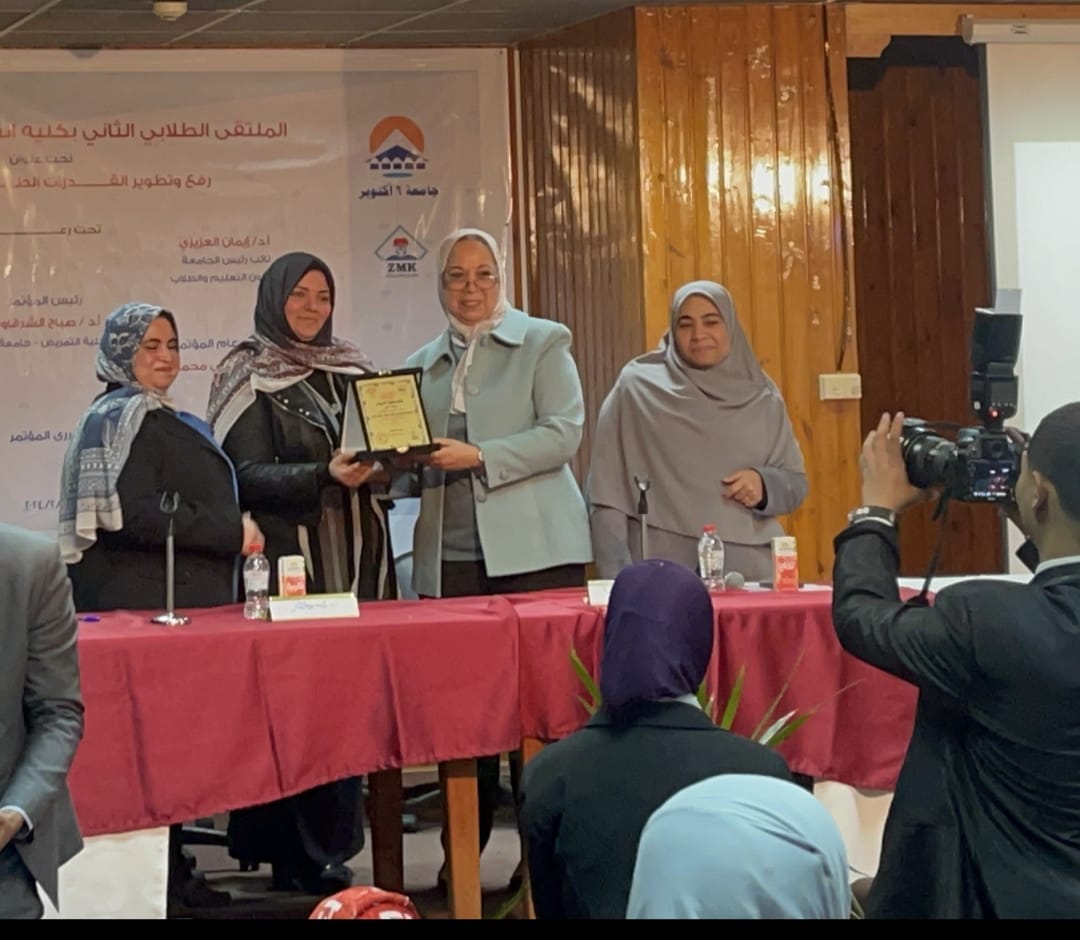 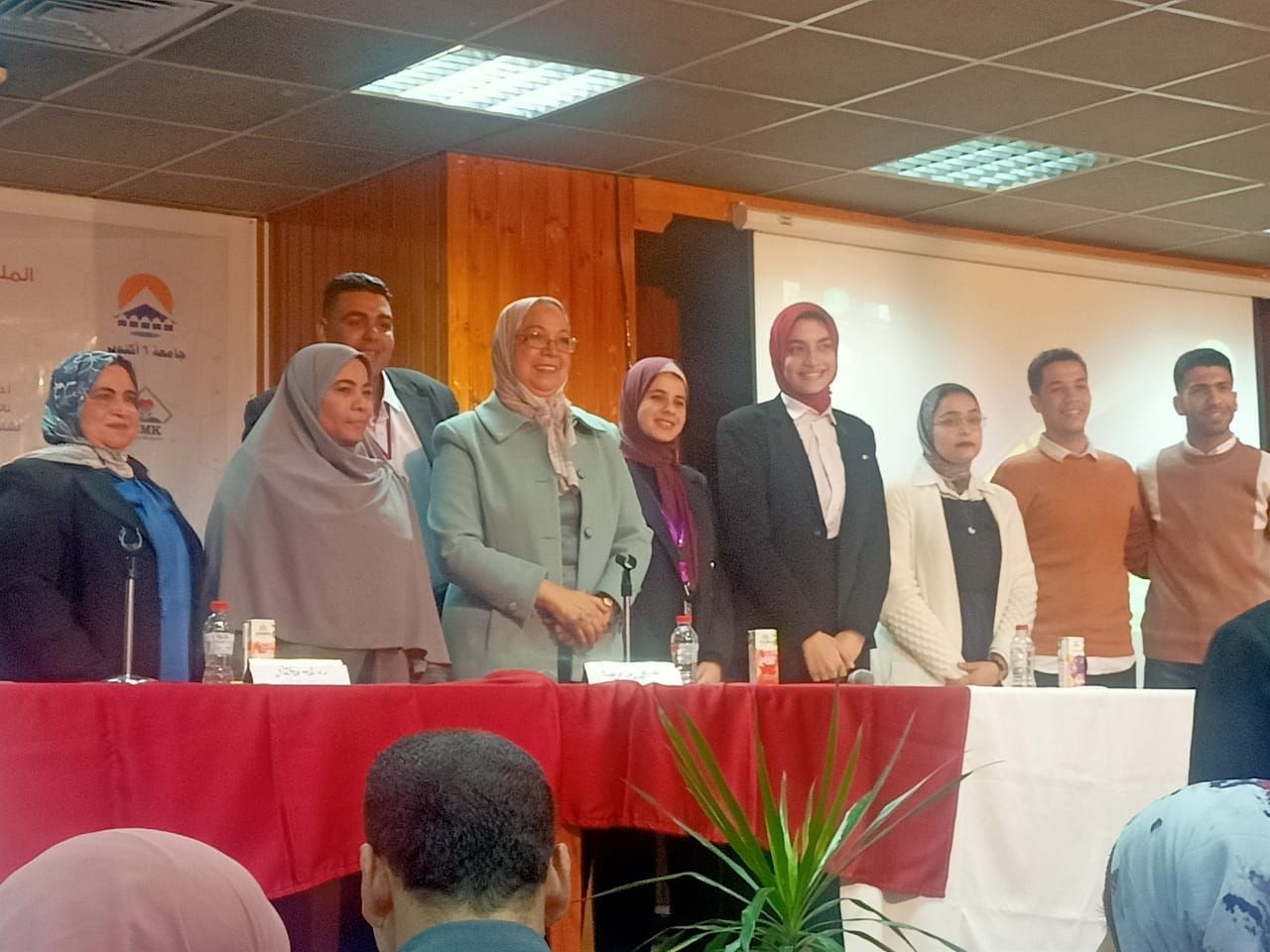 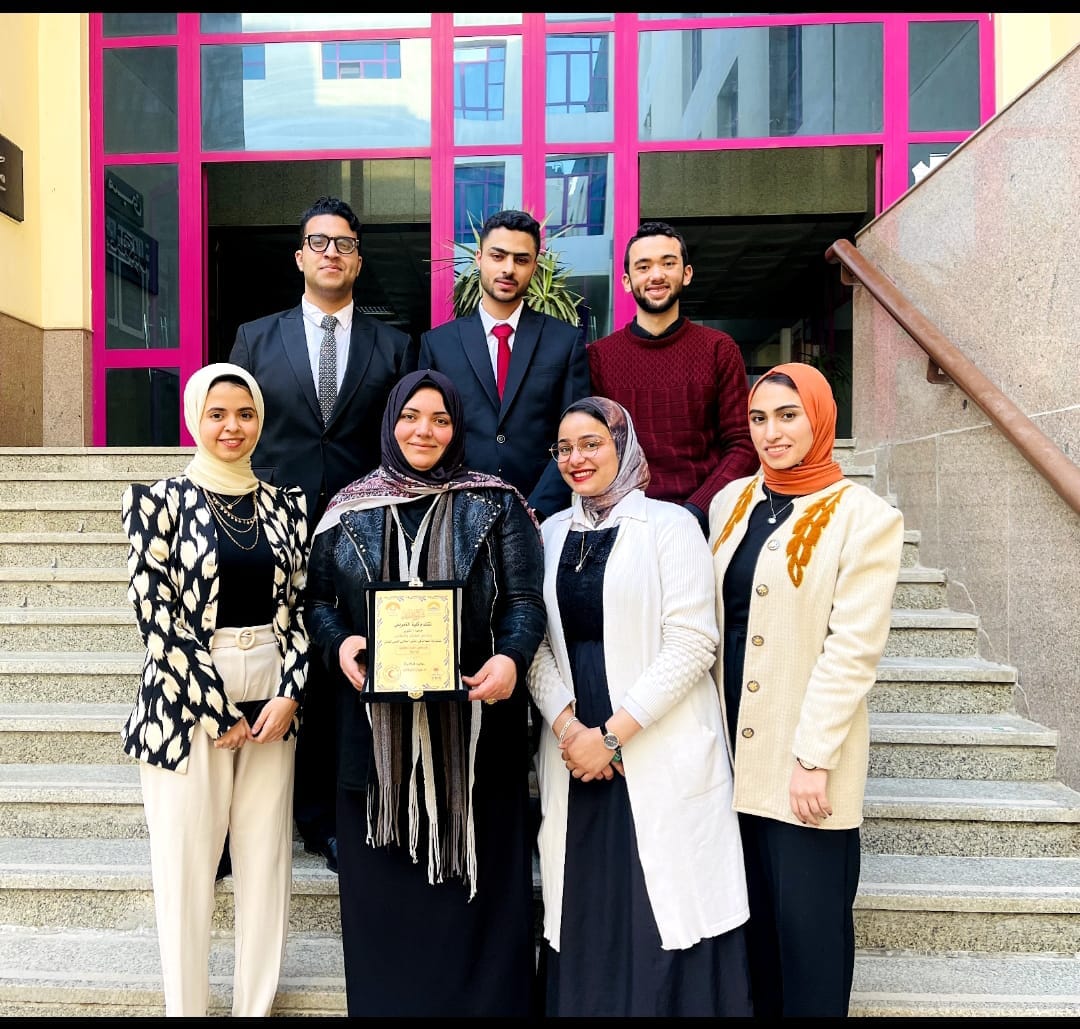 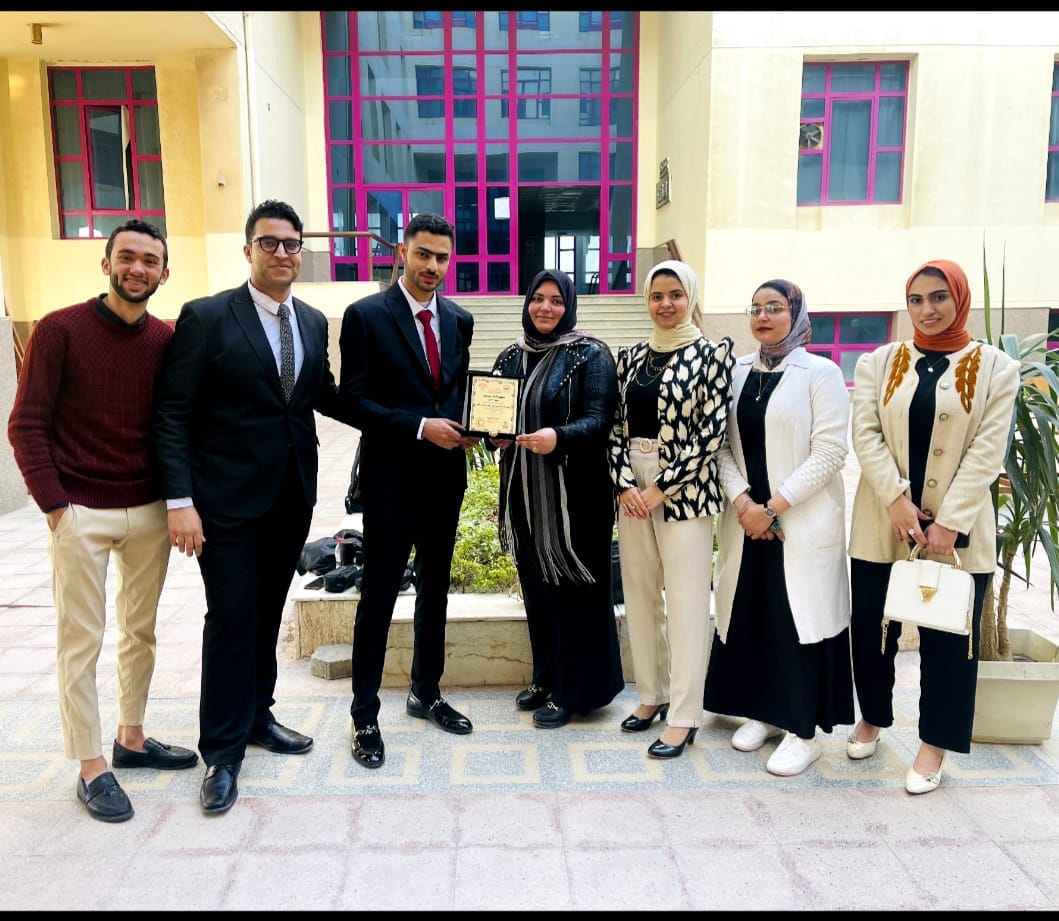 